CORRIGÉ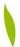 DOSSIER 1Recherche de coordonnées sur Internet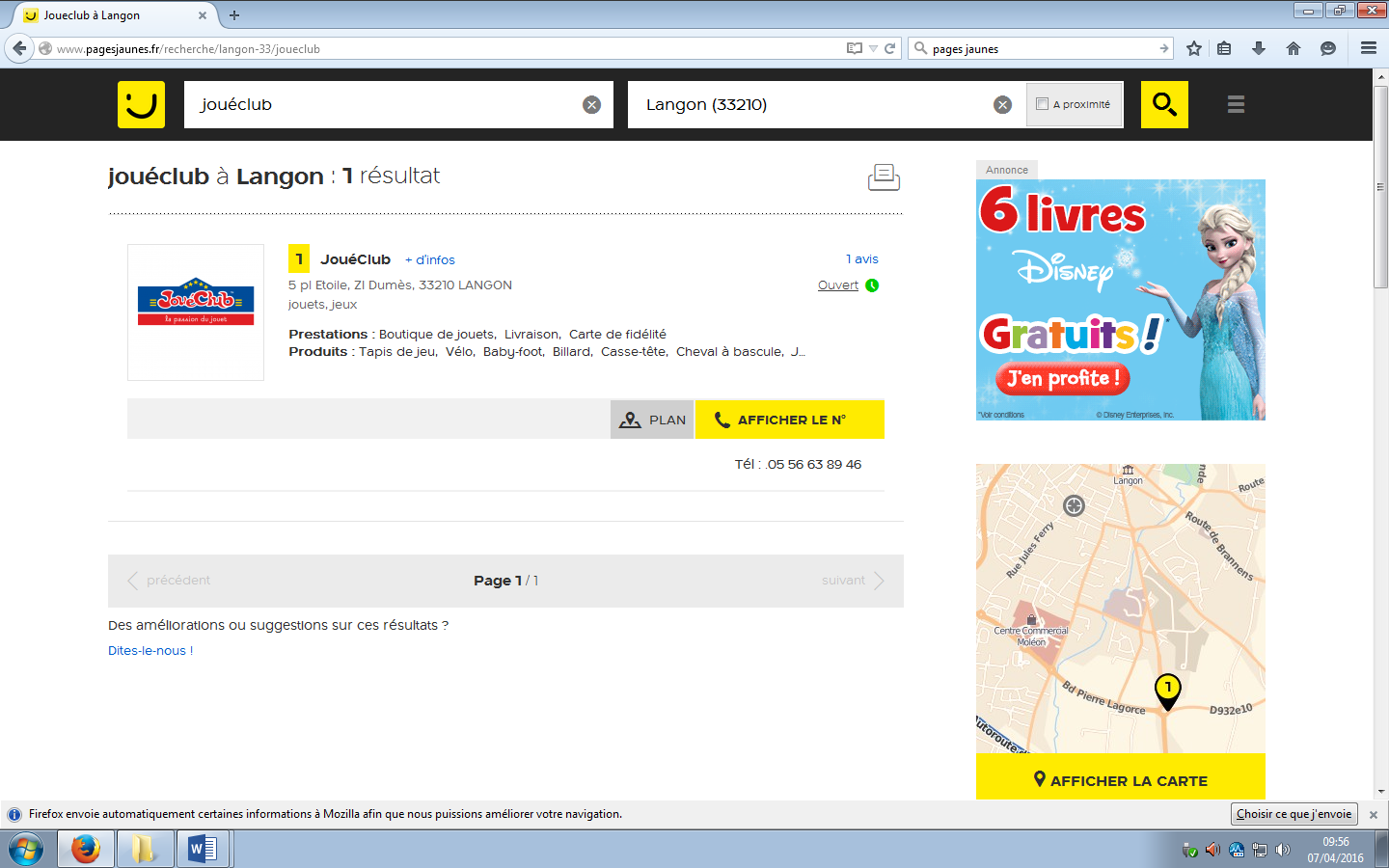 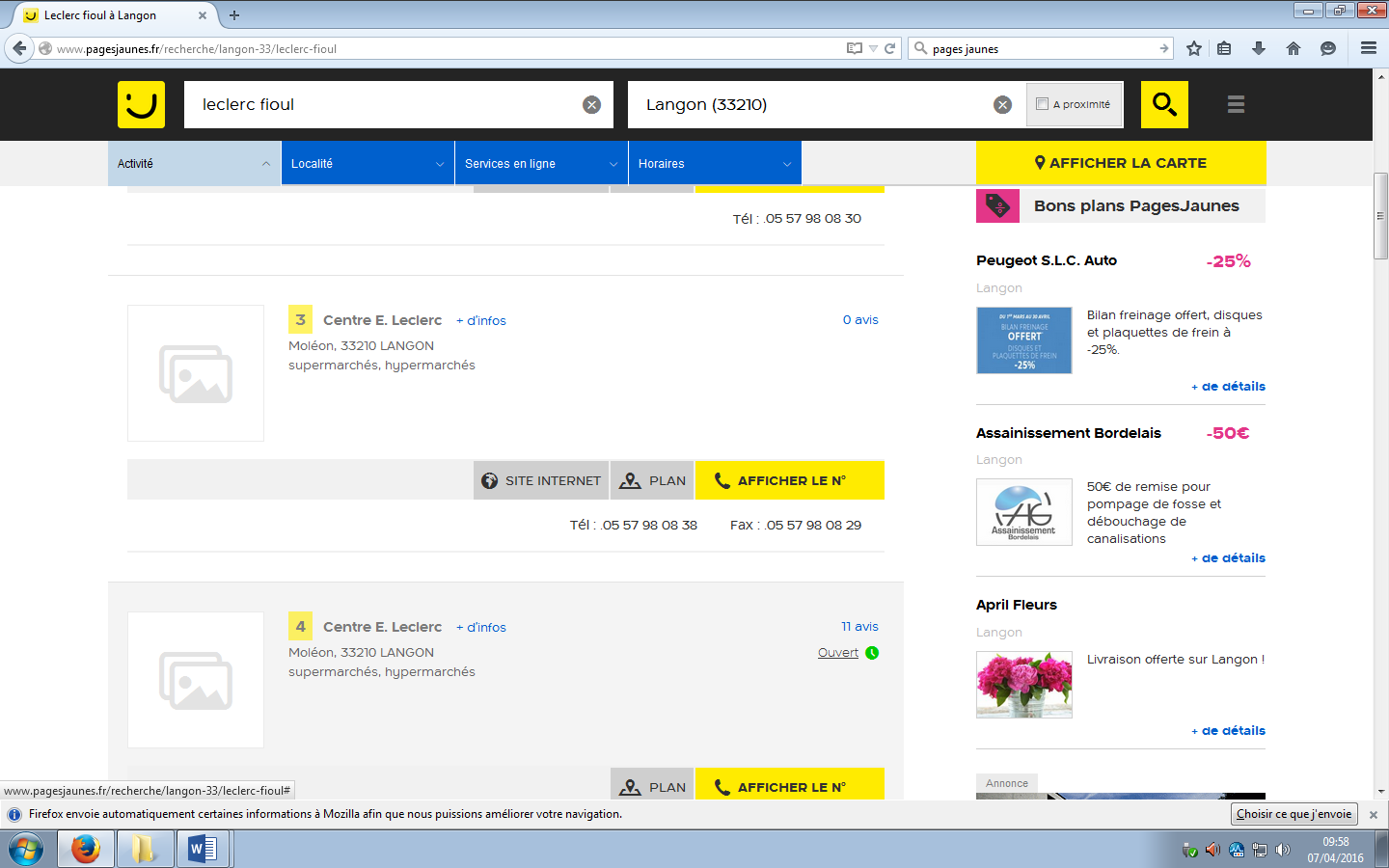 Préparation d’un appel téléphonique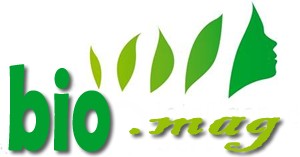 Date : 12/11/N	 Émetteur : X. X. - Sté Bio.magObjet : Cadeaux d'entreprise - Demande de renseignementsCorrespondant : Jouéclub LANGON : 05.56.63.89.46Saluer, se présenter : Bonjour, X.X. Gestionnaire administratif dans la Société Bio.mag à Bazas.Préciser le motif de l’appel : Je me permets de vous appeler car je souhaiterais obtenir des renseignements sur vos conditions de mise en place de cadeaux d'entreprise. Développer : Notre société souhaiterait organiser un Arbre de Noël le 16 décembre prochain et, à cette occasion, il est prévu d'offrir des cadeaux aux enfants des salariés ayant jusqu'à 10 ans. Le budget de chaque jouet est limité à 25 € T.T.C. Nous souhaiterions un jouet unique mixte par catégorie d'âge (0/2 ans, 3/5 ans, 6/7 ans et 8/10 ans). Pourriez-vous m'indiquer si les entreprises peuvent bénéficier de réductions pour les commandes groupées ?Pourriez-vous transmettre votre proposition par courriel à Mme CERNETTIG, cogérante : celine.cernettig@gmail.comRemercier, saluer : Je vous remercie par avance. Bonne journée. Au revoir. DOSSIER 2Tableau compte-rendu fournisseursLa proposition de Joué Club est la plus intéressante financièrement pour l’entreprise. En effet les prix des jouets proposés vont de 15 à 19.5 € HT, soit de  18 € TTC à 23, 4 € TTC et bénéficient en plus d’une réduction de 15 %. La valeur par enfant sera donc largement inférieure à 25 € TTC, valeur que l’entreprise souhaitait dépenser au maximum par enfant.DOSSIER 3Note d'information à l'attention des salariésDOSSIER 4Compléter un chèque d'acompte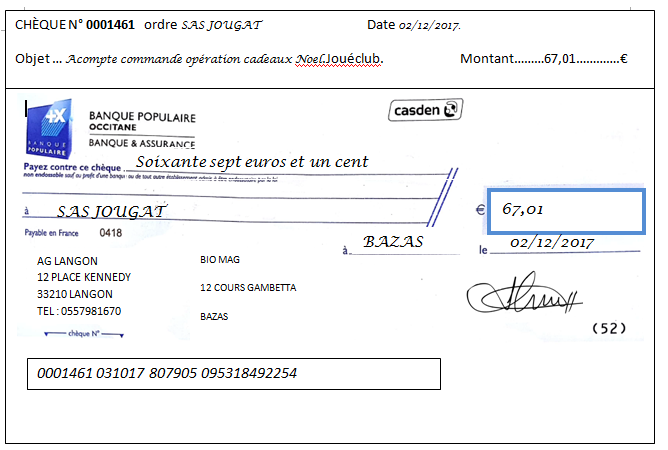 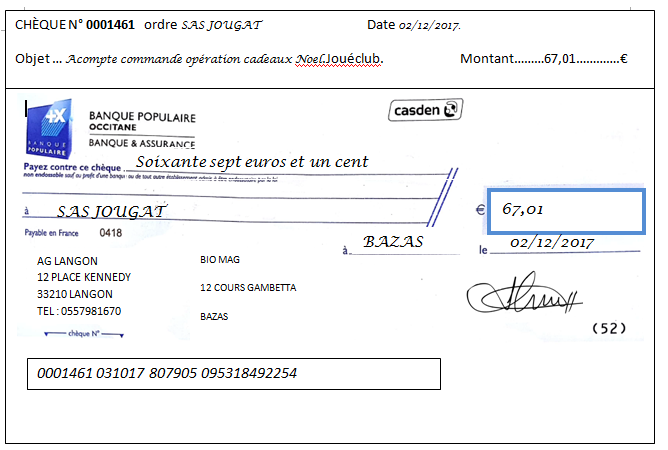 SCÉNARIO 2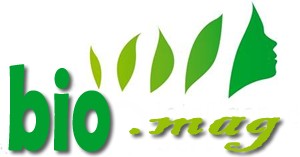 GÉRER L'OPÉRATION "CADEAUX DE NOËL"NOM : _____________________ Prénom : _________________RAISON SOCIALECoordonnéesNom ContactPrestations proposéesConditions commercialesObservations diversesCENTRE E.LECLERC Moléon33210 LANGON 05 57 98 08 38 Nicolas FEVERBon d’achat du montant désiré à dépenser au Centre E. Leclerc Aucune Paiement de la totalité à la commande des bons.Pas de remboursement si montant du jouet est inférieur au montant du bon. La différence devra être réglée par le client si le montant du jouet dépasse celui du bon.Les jouets seront conservés au magasin et devront être retirés à l’accueilPas d’emballageJOUÉ CLUB5 place Étoile, ZI DUMES 33210 LANGON 05 56 63 89 46Jérôme FERGUSONProposition d’un jouet unique mixte par catégorie d’âge(prix compris entre 15 et 19,5 € HT)15 % sur le prix public pour chaque jouetVoir la proposition spéciale Noël jointe au mail 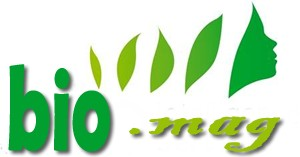 Émetteur : C. CERNETTIG - CogéranteDate : 16/11/201NDestinataires pour information :Ensemble du personnelObjet : Opération "Cadeaux de Noël"Objet : Opération "Cadeaux de Noël"Mode de diffusion :Tableau d'affichage